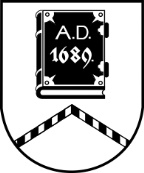 ALŪKSNES NOVADA PAŠVALDĪBALICENCĒŠANAS KOMISIJADārza iela 11, Alūksne, Alūksnes novads, LV – 4301, tālrunis:  64381496, e-pasts: dome@aluksne.lv_________________________________________________________________________________________________________AlūksnēSĒDES PROTOKOLS2024.gada 22. martā                                  				        		Nr.8Sēde sākta pulksten 11.00, sēde slēgta pulksten 12.20Sēdes norises vieta: Dārza iela 11, Alūksnē, Alūksnes VPVKAC 1.stāvāSēdi vada: komisijas priekšsēdētāja Māra KOVAĻENKOSēdi protokolē: komisijas locekle Everita BALANDESēdē piedalās Licencēšanas komisijas locekļi: Māra KOVAĻENKO, Everita BALANDE, Sanita RIBAKASēdē nepiedalās komisijas locekle Sanita BĒRZIŅA pārejošas darbnespējas dēļDARBA KĀRTĪBA:Par Alūksnes novada pašvaldības saistošajiem noteikumiem “Par tirdzniecību publiskās vietās Alūksnes novadā”.Alūksnes novada Kultūras centra iesnieguma izskatīšana.1. Par Alūksnes novada pašvaldības saistošajiem noteikumiem “Par tirdzniecību publiskās vietās Alūksnes novadā”M.KOVAĻENKO	informē, ka uzņēmējdarbības speciāliste Māra SALDĀBOLA ir sagatavojusi saistošo noteikumu “Par tirdzniecību publiskās vietās Alūksnes novadā” grozījumu projektu. Paskaidro, ka spēkā esošajos saistošajos noteikumos Nr.6/2021 “Par tirdzniecību publiskās vietās Alūksnes novadā” tiek grozīts 25. un 26.punkts, precizējot nosaukumu iestādei- Alūksnes novada pagastu apvienības pārvalde, kā arī visā tekstā vārds “pagasta pārvalde”, tiek aizstāts ar vārdu “Alūksnes novada pagastu apvienības pārvalde”. Paskaidro, ka grozīts arī 4.2.2.punkts, izņemot paskaidrojumu- laukums pie Annas pagasta pārvaldes administratīvās ēkas. Informē, ka spēkā esošajos noteikumos 40.1.punktā ir noteikts, ka “tirdzniecības aprīkojumā izmatojami latviskās tradīcijās veidoti stilizēti dizaina risinājumi, piemēram, pūralādes, rati, salokāmi galdiņi, ažūri statīvi koka konstrukcijās (molberti)”, bet grozījumi paredz, ka “tirdzniecības aprīkojumā ieteicams izmantot latviskās tradīcijās veidotus stilizētus dizaina risinājumus, piemēram, pūralādes, rati, salokāmi galdiņi, ažūri statīvi koka konstrukcijās (molberti)”. Paskaidro, ka pārskatot spēkā esošos noteikumus, sadarbībā ar mani, tika precizētas saistošo noteikumu pielikumā esošās veidlapas. Informē, ka tiek grozītas šādas veidlapas:Nr.30 “Iesniegums par atļaujas izsniegšanu ielu tirdzniecībai no pārvietojamā mazumtirdzniecības punkta”;Nr.31 “Iesniegums par atļaujas izsniegšanu ielu tirdzniecības organizēšanai”;Nr.32 “Iesniegums par atļaujas sabiedriskās ēdināšanas pakalpojuma sniegšanai”.E.BALANDE	jautā, kas tika mainīts veidlapās.M.KOVAĻENKO	informē, ka pielikumā Nr.30 papildināta iesniedzēja informācija ar fiziskas personas datiem, jo līdz šim bija minēta tikai juridiska persona, tas pats arī pielikumā Nr.31 un Nr.32. M.KOVAĻENKO	informē, ka saistošo noteikumu projekts ir saskaņots ar pašvaldības speciālistiem un līdz 27.martam nodots sabiedrības viedokļa noskaidrošanai.Notiek diskusija.Komisijas locekļi pieņem informāciju zināšanai. Iebildumu nav.Alūksnes novada Kultūras centra iesnieguma izskatīšanaM.KOVAĻENKO	iepazīstina ar Alūksnes novada Kultūras centra 21.03.2024. iesniegumu par nepieciešamību ielas slēgšanai Lieldienu pasākuma “Lieldienu Zaķu skrējiens” laikā 01.04.2024. 	Atklāti balsojot : “par” 3; “pret” nav; “atturas” nav,LICENCĒŠANAS KOMISIJA NOLEMJ:Pamatojoties uz likumu Par sapulcēm, gājieniem un piketiem, Ministru kabineta 19.01.2016. noteikumiem Nr.42 “Kārtība, kādā aizliedzama vai ierobežojama satiksme” un Licencēšanas komisijas nolikuma, kas apstiprināts ar Alūksnes novada domes 29.06.2023. lēmumu Nr.177 (protokols Nr.8, 9.punkts), 9.7.p., 9.8. p.,atļaut pasākuma organizatoram 2024.gada 1.aprīlī laikā no pulksten 9.30 līdz pulksten 14.00. slēgt satiksmi Brūža ielā posmā no Skolas ielas līdz Brūža ielai 7, Alūksnē, Alūksnes novadā.Sēdes vadītāja				M.KOVAĻENKO……………………………………….Protokoliste, komisijas locekle	 E.BALANDE …………………………………………..Komisijas locekle			S.RIBAKA ……………………………………….........